Meldung für den Online-Veranstaltungskalender der Gemeinde ForbachDie Gemeinde Forbach bietet für örtliche Veranstaltungen die Möglichkeit der kostenlosen Veröffentlichung im Online-Veranstaltungskalender der Gemeinde. Dieser erscheint neben der Gemeinde-Homepage auch auf den Seiten des Zweckverbands Im Tal der Murg, der Nationalparkregion Schwarzwald, der Schwarzwald-Tourismus GmbH und der Tourismus Baden-Württemberg. Die Datenbank ist außerdem Grundlage für die Veröffentlichung im Magazin Lebendiges Murgtal, das regelmäßig alle zwei bzw. drei Monate erscheint und zur kostenfreien Mitnahme an vielen Stellen in der Region ausgelegt wird.Für die Veröffentlichung ist eine möglichst vollständige Veranstaltungsmeldung erforderlich, hierfür werden mindestens die folgenden Daten benötigt:Name des Veranstalters:	Name der Veranstaltung:	Datum:		Uhrzeit Beginn:		Uhrzeit Ende:											 Ende offenVeranstaltungsort/Treffpunkt:	 Anmeldung erforderlich		 Ticket erforderlich		Preis: Kurze Beschreibung zum Inhalt/Programm:Weitere Hinweise zur Veranstaltung:Das ausgefüllte Formular senden Sie bitte mit einem passenden Bild im jpg-Format an veranstaltungen@forbach.de.Für den Online-Kalender ist eine frühzeitige Meldung, mindestens vier Wochen vor der Veranstaltung sinnvoll. Für das Magazin "Lebendiges Murgtal" liegt der Redaktionsschluss vier Wochen vor dem Erscheinungstag, damit also bis zu 4 Monate vor der Veranstaltung. Bitte berücksichtigen Sie dies bei Ihrer Meldung.Neben den oben aufgeführten Mindestinhalten kann der Online-Kalender noch viele weitere Informationen, Links, Medien und Anhänge verknüpfen und wiedergeben, die den Rahmen dieser Kurzmeldung sprengen. Gerne erhalten Sie weitere Informationen. Schicken Sie uns dazu einfach eine Anfrage an die genannte Mail-Adresse.Unter „weitere Hinweise zur Veranstaltung“ können Sie uns auch auf diesem Formular ergänzende Hinweise übermitteln, die Ihnen zur Veranstaltung wichtig sind. Wir werden diese dann an geeigneter Stelle einbauen.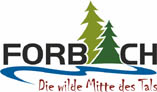 